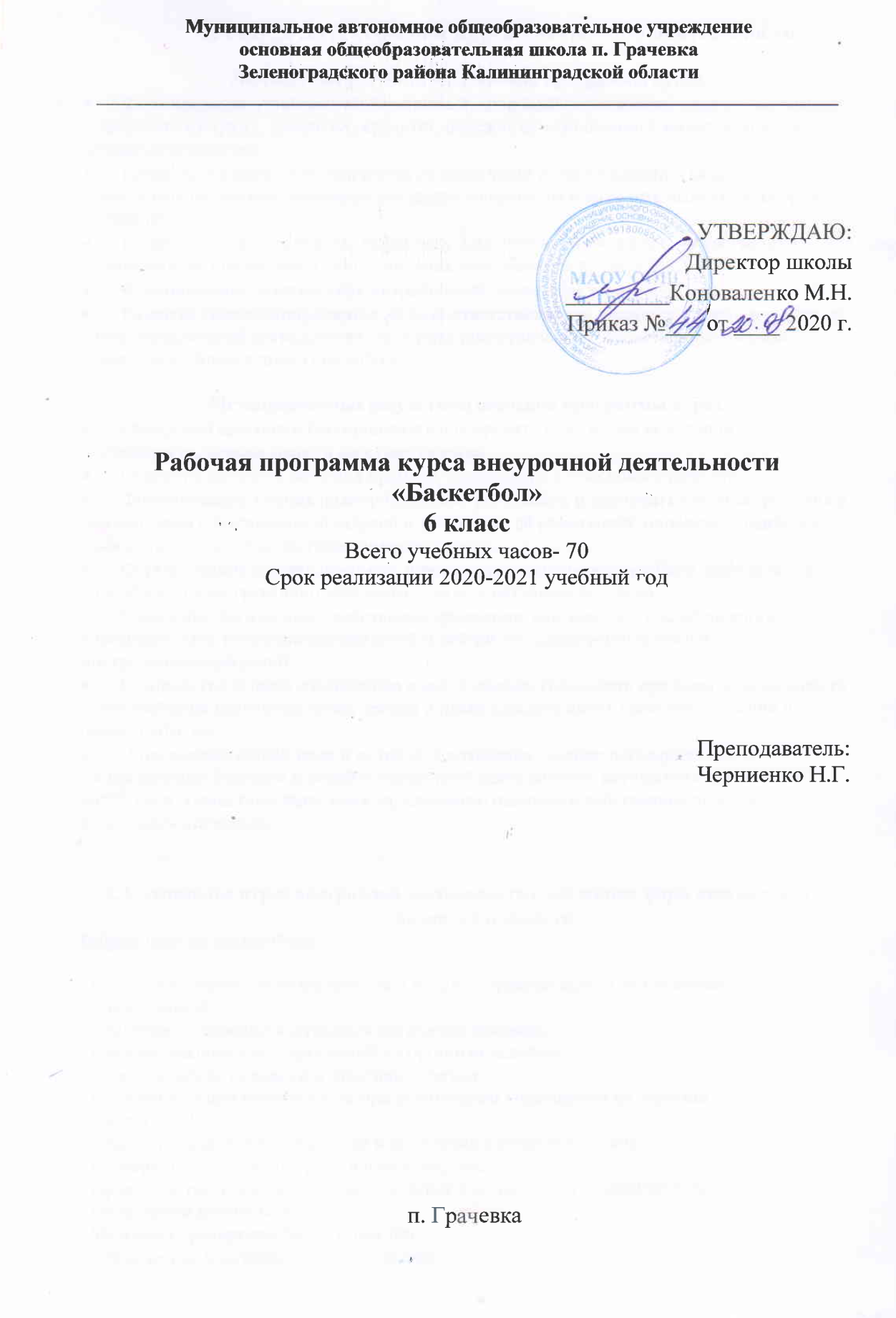 1. Планируемые результаты освоения курса внеурочной деятельностиЛичностные результаты освоения программы курса.Формирование установки на безопасный, здоровый образ жизни, наличие мотивации к творческому труду, работе на результат, бережному отношению к материальным и духовнымценностям.Развитие навыков сотрудничества со взрослыми и сверстниками в разных социальных ситуациях, умения не создавать конфликтов и находить выходы из спорных ситуаций.Развитие этических чувств, доброжелательности и эмоционально-нравственной отзывчивости, понимания и сопереживания чувствам других людей.Формирование эстетических потребностей, ценностей ичувств.Развитие самостоятельности и личной ответственности за свои поступки, в том числе в информационной деятельности, на основе представлений о нравственных нормах, социальной справедливости исвободе.Метапредметные результаты освоения программы курса.Овладение способностью принимать и сохранять цели и задачи учебной деятельности, поиска средств еёосуществления.Освоение способов решения проблем творческого и поисковогохарактера.Формирование умения планировать, контролировать и оценивать учебные действия в соответствии с поставленной задачей и условиями её реализации; определять наиболее эффективные способы достижениярезультата.Формирование умения понимать причины успеха/неуспеха учебной деятельности и способности конструктивно действовать даже в ситуацияхнеуспеха.Овладение логическими действиями сравнения, анализа, синтеза, обобщения, классификации, установление аналогий и причинно- следственных связей, построениерассуждений.Готовность слушать собеседника и вести диалог; готовность признавать возможность существования различных точек зрения и права каждого иметь свою точку зрения и оценкусобытий.Определение общей цели и путей её достижения; умение договариваться о распределении функций и ролей в совместной деятельности; осуществлять взаимный контроль в совместной деятельности, адекватно оценивать собственное поведение и поведение окружающих.2. Содержание курса внеурочной деятельности с указанием форм организации и видов деятельностиОбщие основы баскетбола - История возникновения баскетбола в России. Правила игры. Состав команды,форма игроков.- Сведения о строении и функциях организма человека.- Влияние физических упражнений на организм человека.- Необходимость разминки в занятиях спортом.- Правила техники безопасности при выполнении упражнений на занятияхбаскетболом.- Правила пожарной безопасности и поведения в спортивном зале.- Гигиена, врачебный контроль и самоконтроль.- Правила игры мини-баскетбола, судейская жестикуляция и терминология.- Подведение итогов года.- Методика тренировки баскетболистов.- Техническая подготовка баскетболистов.- Психологическая подготовка баскетболиста.Общая физическая подготовка - Строевые упражнения- Упражнения для рук плечевого пояса- Упражнения для ног- Упражнения для шеи и туловища- Упражнения для всех групп мышц- Подвижные игры: «Пятнашки», «Пустое место»,«Снайперы», «Мяч водящего», «Гонка мячей»- Упражнения для развития быстроты- Упражнения для развития ловкости-Упражнения для развития гибкости- Упражнения для развития прыгучести.Специальная физическая подготовка - Упражнения для развития быстроты: ускорения, рывки на отрезках от 3 до 40м. (из различных исходных положений) лицом, боком, спиной вперед.- Бег с максимальной частотой шагов на месте и в движении.-Бег за лидером со сменой направления (зигзагом, лицом, спиной вперед, челноком, с поворотом).-Упражнения для развития специальной прыгучести: многократные прыжки с ноги на ногу, выпрыгивания вверх с доставанием ориентира, прыжки на одной ноге и толчком двух ног (вперед, вверх, в стороны).- Прыжки с подтягиванием бедра толчковой ноги.- Упражнения для развития скорости реакции по зрительным и звуковым сигналам.- Упражнения для развития чувства мяча. Жонглирование одним, двумя мячами.- Подбрасывания и ловля на месте, в движении, бегом.- Метание различных мячей в цель.- Эстафеты с разными мячами.Техническая подготовка - Обучение передвижению в стойке баскетболиста.- Обучение технике остановок прыжком и двумя шагами.- Обучение прыжку толчком двух ног и одной ноги.- Повороты вперед и назад.- Ловля мяча двумя руками на месте, в движении, в прыжкепри встречном и параллельном движении.- Передача мяча двумя от груди на месте, в движении, в стену, парами,при встречном и параллельном движении.- Ведение мяча на месте, в движении, с изменением направления,скорости, высоты отскока.- Броски в кольцо двумя руками от груди с места, слева, справа,с отскоком от щита, в движении.- Броски в кольцо одной рукой от плеча на месте слева, справа,с середины, без отскока и с отскоком от щита.- Обучение технике двух шагов с места, в движении.- Броски двумя руками от груди с двух шагов.Тактическая подготовка Нападение- Выход для получения мяча на свободное место.- Обманный выход для отвлечения защитника.- Розыгрыш мяча короткими передачами.- Атака кольца.- «Передай мяч и выходи».- Наведение своего защитника на партнера.Защита- Противодействие получению мяча.- Противодействие выходу на свободное место.- Противодействие розыгрышу мяча.- Противодействие атаке кольца.- Подстраховка.- Система личной защиты.Игровая подготовка - Обучение основным приемам техники игры и тактическим действиям в упрощенной игровой обстановке 2х2, 3х3, 4х4, 5х5 мини-баскетбола.- Привитие навыков соревновательной деятельности в соответствии с правилами мини-баскетбола.Контрольные и календарные игры - Двухсторонние контрольные игры по упрощенным правилам мини-баскетбола.- Товарищеские игры с командами соседних школ.- Итоговые контрольные игры.Формы организации обучения:- командная, малыми группами, индивидуальная.Формы проведения занятий:Тренировочные занятия, беседы, соревнования, тестирования, спортивные конкурсы, праздники, просмотры соревнований.3. Тематическое планирование№Разделы, темыРабочая программаРабочая программаРабочая программа№Разделы, темывсеготеорияпрактика1.Развитие баскетбола в России11-2.Гигиенические сведения и меры безопасности на занятиях22-3.Общая и специальная физическая подготовка271264.Основы техники и тактики игры331325.Контрольные игры и соревнования4-46.Тестирование3-3Итого:Итого:70565